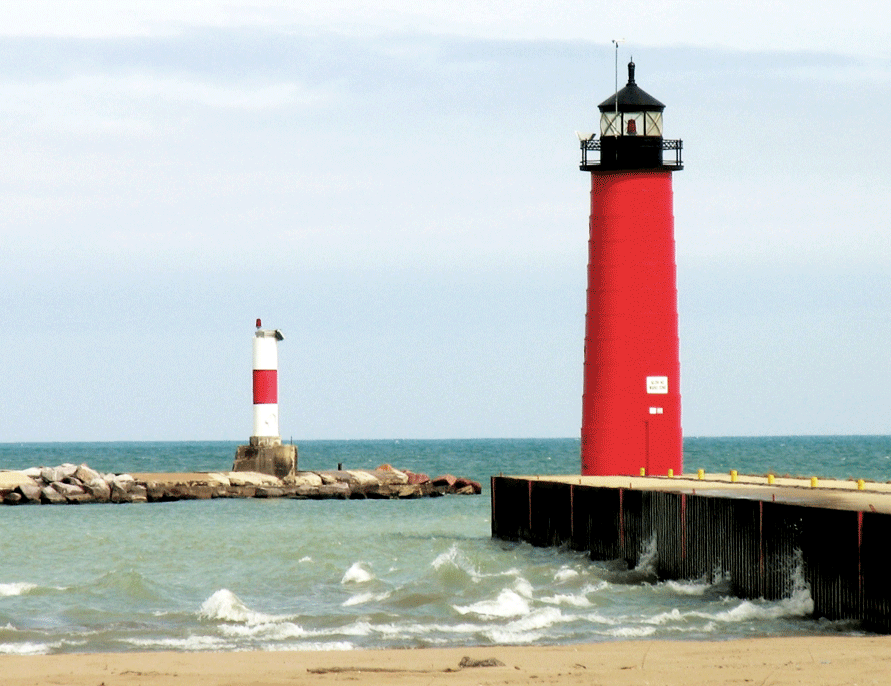 [Berichttitel][Name des Schülers][Name des Kurses][Name des Kursleiters][Datum][Legen Sie gleich los][Wenn Sie den Platzhaltertext durch eigenen ersetzen möchten, markieren Sie eine Textzeile, und beginnen Sie mit der Eingabe. Aber warten Sie noch einen Augenblick!][Lesen Sie erst die wenigen Tipps zum schnellen Formatieren Ihres Berichts. Sie werden sich wundern, wie einfach das ist!][Immer ein großartiges Aussehen][Benötigen Sie eine Überschrift? Klicken Sie auf der Registerkarte "Start" im Formatvorlagenkatalog auf die gewünschte Überschriftenformatvorlage.][Schauen Sie sich auch die anderen Formatvorlagen in diesem Katalog an, wie für Nummerierungen oder Aufzählungen wie diese hier.][Wenn Sie Text markieren, um ihn zu kopieren oder zu bearbeiten, schließen Sie am besten keine Leerzeichen rechts der Zeichen in die Markierung ein.][Zitat hinzufügen]["Mithilfe der Formatvorlage 'Zitat' können Sie auf ein Zitat oder einen anderen wichtigen Punkt in Ihrem Text hinweisen."][Perfektes Bild][Wenn Sie das Beispielfoto durch ein eigenes Foto ersetzen möchten, löschen Sie es. Klicken Sie dann auf der Registerkarte "Einfügen" auf "Bilder".][Um Formatierung anzuwenden, wie etwa Rahmen und Schattierung für das Beispielbild, wählen Sie Ihr Bild aus. Wählen Sie dann auf der Registerkarte "Bildtools | Format" eine Bildformatvorlage aus.]